Massachusetts Department of Elementary and Secondary Education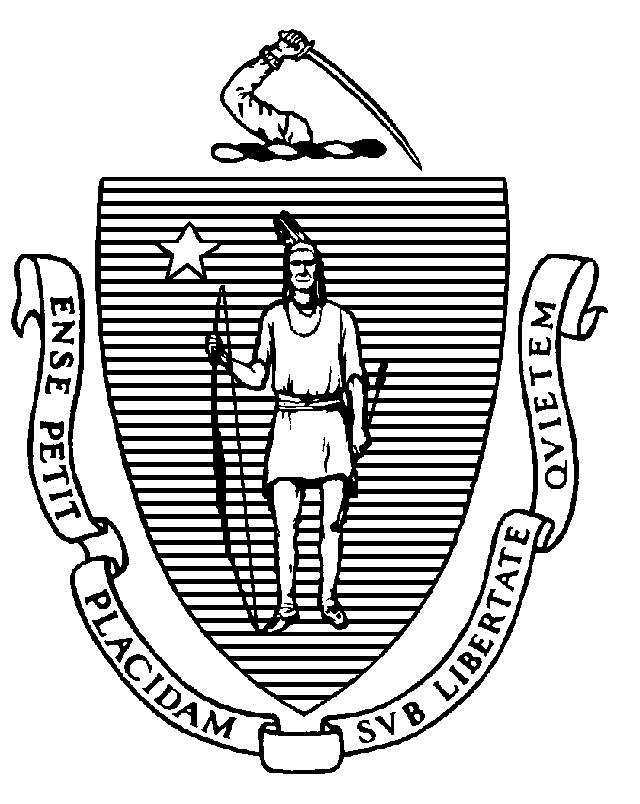 75 Pleasant Street, -4906                             Telephone: (781) 338-3000                                                                                                             TTY: N.E.T. Relay 1-800-439-2370March 13, 2019Ms. Marilyn ReidHead of SchoolWillow Hill School, Inc.98 Haynes Road Sudbury, MA 01776Re: Approved Special Education School Program Review Final Report                          Willow Hill School, Inc.Dear Ms. Reid: Enclosed is the Department of Elementary and Secondary Education (“Department”) Approved Special Education School Program Review Final Report containing findings based on the onsite visit conducted in your program.

This report includes detailed findings describing the determinations of the Department about the implementation status of each requirement. For requirements not found to be fully implemented, you must propose to the Department a corrective action plan to bring those areas into compliance with respective statutes or regulations. You are encouraged to incorporate the corrective action activities into your program’s improvement planning process, including your professional and paraprofessional staff development plan.

You may access the Corrective Action Plan (CAP) format directly by going into the Web-based Monitoring System (WBMS) and selecting the area on the menu bar entitled “CAP/Progress Reports.”  The due date for your response is April 10, 2019, which is twenty business days from the Final Report date. We appreciate your program’s cooperation throughout the Program Review process and look forward to reviewing your response.

Once the Department receives your Corrective Action Plan, we will review and respond to each part of it. Where we disapprove any part of your proposed corrective action, we will provide an explanation and substitute our own order of corrective action, with required timelines. Progress reports may be requested, at dates to be determined by the Department, for any corrective action, and any CAP may be verified onsite. At all these key junctures the Department will provide you with its written review, the status of any outstanding items, requests for additional information and the necessary forms, electronically via WBMS and/or email.

Please note that all programs must demonstrate resolution of noncompliance identified by the Department as soon as possible but in no case later than one year from the issuance of the Department’s Final Program Review Report.

Please include with your program’s CAP a written assurance signed by you and the chairperson of your Board of Directors.  This statement must contain:a description of the steps the program is taking to make the Department’s findings available to staff, parent advisory groups and the general public; and an assurance that once the CAP has been reviewed by the Department, the corrective action approved or ordered by the Department will be implemented by the approved or ordered dates of completion.As a result of the onsite visit conducted in your program the Department has determined that the program listed above do not meet all compliance requirements as documented in the attached Program Review Report. However, the Department has determined that the programs meet health and safety standards and are able to demonstrate the ability to carry out the provisions of each enrolled student’s IEP. Therefore, the Department is issuing Provisional Approval to your program for a period indicated on the attached Approval Certificate. During this period, the approved special education school must submit to the Department an action plan that addresses the issues that do not meet all approval requirements. The Department and any school districts placing students in the program may conduct announced and unannounced monitoring visits to this program throughout the approval term.Please be advised that the attached Department Approval Certificate must be conspicuously posted in a public place within the program as required by 603 CMR 28.09.The Department will notify you of your program’s next regularly scheduled Mid-Cycle Review several months before it is to occur.  At this time, we anticipate the next routine monitoring visit to occur sometime during the 2021-2022 school year, unless the Department determines that there is some reason to schedule this visit earlier.In closing, we would like to extend our thanks to the administration and staff who shared their time and thoughts so generously during the preparation and onsite phases of the visit.  Should you require any additional information, please do not hesitate to contact the Onsite Team Chairperson.Sincerely, Helen Murgida, Ed.D., Program Review ChairpersonOffice of Approved Special Education SchoolsNina M. Marchese, M.Ed., Director Office of Approved Special Education Schoolsc:	Mr. Philip Mason, Board of Directors President	Jeffrey C. Riley, Commissioner of Elementary and Secondary Education	Russell Johnston, Ph.D., Senior Associate Commissioner	Joanne Morris, Supervisor, Office of Approved Special Education SchoolsEncl.:	Final ReportProvisional Approval Certificate, Expiration Date: August 31, 2022	Willow Hill Day ProgramMASSACHUSETTS DEPARTMENT OF ELEMENTARY AND SECONDARY EDUCATIONAPPROVED SPECIAL EDUCATION SCHOOL PROGRAM REVIEWWillow Hill School, Inc.Willow Hill Day SchoolTable of ContentsOVERVIEW OF REVIEW PROCEDURES	3Private School Program Review Elements	3DEFINITION OF TERMS FOR FINDINGS	9AREA 1: REQUIRED INFORMATION, NOTIFICATIONS AND POSTINGS	10AREA 2: ADMINISTRATION - LEGAL AND FINANCIAL DOCUMENTATION	11AREA 4: DISCLOSURE OF INFORMATION	12AREA 5: ADMINISTRATION AND ADMISSION PROCEDURES	14AREA 6: EDUCATIONAL PROGRAM REQUIREMENTS - STUDENT LEARNING TIME	15AREA 8: EDUCATIONAL PROGRAM REQUIREMENTS - INDIVIDUALIZED EDUCATION PROGRAMS	16AREA 9: EDUCATIONAL PROGRAM REQUIREMENTS - STUDENT DISCIPLINE AND BEHAVIOR MANAGEMENT	18AREA 10: EDUCATIONAL STAFFING  REQUIREMENTS - RATIOS	22AREA 11: EDUCATIONAL STAFFING REQUIREMENTS - PERSONNEL POLICIES	23AREA 12:  EDUCATIONAL STAFFING REQUIREMENTS -  STAFF TRAINING	27AREA 13: PHYSICAL FACILITY AND EQUIPMENT REQUIREMENTS	29AREA 15:  PARENT AND STUDENT INVOLVEMENT	30AREA 16: HEALTH  AND MEDICAL SERVICES	33AREA 18: STUDENT RECORDS	35AREA 19: ANTI- HAZING	35AREA 20: BULLYING PREVENTION AND INTERVENTION	36MASSACHUSETTS DEPARTMENT OF ELEMENTARY AND SECONDARY EDUCATIONAPPROVED SPECIAL EDUCATION SCHOOL PROGRAM REVIEW REPORTOVERVIEW OF REVIEW PROCEDURESINTRODUCTIONThe Massachusetts Department of Elementary and Secondary Education (“Department”) is required under M.G.L. c. 71B, §10 to review special education programs in approved private special education schools that serve publicly funded students under the provisions of Board of Elementary and Secondary Education Regulations 603 CMR 28.00 and 18.00. Each year, the Department's Office of Approved Special Education Schools (OASES) conducts onsite visits to selected approved special education school programs to verify the implementation of these programs. The selected schools for the 2018-2019 review cycle were notified in February 2018 of scheduled visits and were required to conduct a Self-Assessment using the Department's web-based monitoring system (WBMS) before the arrival of the Department's visiting team.The statewide six-year Private School Program Review cycle together with the Department’s Mid-cycle monitoring schedule is posted on the Department’s web site at http://www.doe.mass.edu/pqa/review/psr/6yrcycle.html.Approved Special Education School Program Review ElementsCriteria: The Program Review criteria encompass key elements drawn from 603 CMR 18.00, 28.00, 46.00 and the approved special education school program’s application for approval. They also include those required by the federal Office for Special Education Programs (OSEP) and revised requirements of the Individuals with Disabilities Education Act, 20 U.S.C. Section 1400 et seq. (IDEA-2004) as described in the Department's Special Education Advisories. OASES, through the Desk Review, examines the Self-Assessment submission and determines which criteria will be followed up on through onsite verification activities. The Self-Assessment and Desk Review are both described below.  Self-Assessment Phase: This is a requirement for all agencies being monitored. It is completed in the year prior to the onsite review and covers all of the monitoring criteria. The agency is responsible for completing the Self- Assessment for each individually approved program being reviewed, which consists of: Agency review of documentation for required elements including document uploads.Agency review of a sample of student records selected.Agency review of a sample of staff records selected. Upon completion of these portions of the Self-Assessment, it is submitted to the Department for review.Desk Review Phase: The OASES chairperson assigned to each agency reviews the responses by the approved special education school program to questions regarding the critical elements for appropriate policies, procedures, and practices, as well as actual documents and data submissions by criteria. The student record review data, staff record review data, and explanatory comments are examined. The outcome of this review, along with 3-year trend data from the Problem Resolution System, and required notifications to the Department is used to determine the scope and nature of the Department’s onsite activities.Onsite Verification Phase: This includes activities selected from the following:                               Interviews of administrative, instructional, and other staff consistent with those criteria selected for onsite verification. Interviews of parent representatives and other telephone interviews as requested by other parents or members of the general public. Review of student records and staff records: The Department selects a sample of student and staff records from those the agency reviewed as part of its self-assessment to verify the accuracy of the data. The Department also conducts an independent review of a sample of student and staff records that reflect activities conducted since the beginning of the school year. The onsite team will conduct this review, using standard Department procedures, to determine whether procedural and programmatic requirements have been implemented.  Surveys of parents of students with disabilities: Parents of students with disabilities whose files are selected for the record review, as well as the parents of an equal number of other students with disabilities, are sent a survey that solicits information regarding their experiences with the agency’s implementation of special education, related services, and procedural requirements by its private school programs.  Observation of classrooms and other facilities: The onsite team visits a sample of classrooms and other school facilities used in the delivery of programs and services to determine general levels of compliance with program requirements. Team:  Depending upon the scope of onsite activities that have been identified based on the Department’s Desk Review of the agency’s Self-Assessment, a 2-3 member Department team will conduct a 3-5 day onsite Program Review. Report:  The report is based on a review of the written documentation regarding the operation of the school's programs and the information gathered from the Onsite Verification Phase. A Draft Report of Comments is issued via the WBMS. Agencies may respond to the factual accuracy of the report within 10 business days.A Final Report is then issued via the WBMS and in hard copy. The findings in the Final Report note those criteria that the team found to be implemented, not implemented or not fully implemented.  Findings for each program area describe determinations of the Department about the implementation status of each requirement (criterion) reviewed.  The Department’s Approved Private School Program Review Final Reports are posted on the Department’s web site at http://www.doe.mass.edu/pqa/review/psr/reports/default.html.Response:  Where criteria are found not to be fully implemented, the agency is required to propose corrective actions, within 20 business days of receipt of the Final Report, to bring those areas into compliance with the respective statutes or regulations for each affected private school program. Under federal Special Education State Performance Plan requirements pursuant to IDEA-2004, public and private school programs serving disabled students must demonstrate effective resolution of noncompliance identified by the Department as soon as possible but in no case later than one year from the issuance of the Department’s Final Program Review Report.   A program is required to incorporate the required corrective action into its Re-approval Application as required by 603 C.M.R. Section 28.09. Additionally, a program is encouraged to incorporate any required corrective action as approved by the Department into its internal improvement plans, including the program’s professional development plans. The Department believes that the Approved Special Education School Program Review process is a positive experience and that the Final Report is a helpful planning document for the continued development and improvement of programs and services in each approved special education school program.REPORT INTRODUCTIONA two-member team visited Willow Hill School, Inc. during the week of October 29, 2018 to evaluate the implementation of selected compliance criteria under the Massachusetts Board of Elementary and Secondary Education Regulations 603 CMR 18.00 (Program and Safety Standards for Approved Public or Private Day and Residential Special Education School Programs) and 603 CMR 28.09 (Approval of Public or Private Day and Residential Special Education School Programs), 603 CMR 46.00 (Prevention of Physical Restraint and Requirements If Used), M.G.L c. 71B,  the federal Individuals with Disabilities Education Act, 20 U.S.C. Section 1400 et seq, as amended in 2004 (IDEA--2004), and civil rights provisions that are pertinent to Approved Private School Programs.  The team appreciated the opportunity to interview staff, to observe classroom facilities, and to review the program efforts underway.The Department is submitting the following Private School Program Review Report containing findings made pursuant to this onsite visit.  In preparing this report the team reviewed extensive documentation regarding the operation of the school programs, together with information gathered by means of the following Department program review methods:•	Interviews of three administrative staff; •	Interview of one clinical staff;•	Interviews of four teaching and educational support services staff;    •	Interviews of no Parent Group representatives and of no other parents of Massachusetts students enrolled in the school program. •	Student record review: A sample of eight Massachusetts student records was selected by the Department. Student records were first examined by the school program’s staff and then verified by the onsite team using standard Department student record review procedures to make determinations regarding the implementation of procedural and programmatic requirements. An additional number of randomly selected student records were also reviewed by Department staff to ensure determinations regarding the implementation of procedural and programmatic requirements remain in effect.• 	Staff record review: A sample of eight staff records was selected by the Department. Staff records were first examined by the school program’s staff and then verified by the onsite team using standard Department staff record review procedures to make determinations regarding the implementation of procedural and programmatic requirements. An additional number of randomly selected staff records were also reviewed by Department staff to ensure determinations regarding the implementation of procedural and programmatic requirements remain in effect.•	Observation of classrooms and other facilities: A sample of three instructional classrooms and other facilities used in the delivery of programs and services was visited to determine general levels of compliance with program requirements.•	Surveys of parents of students with disabilities: 16 parents of students with disabilities were sent surveys that solicited information about their experiences with the school program’s implementation of special education programs, related services and procedural requirements; six of these parent surveys were returned to the Department for review.The report includes findings organized under 16 specified compliance areas listed in the table of contents.   The findings explain the “ratings,” or determinations by the team about the implementation status of the compliance criteria reviewed within each of these areas. The ratings indicate those criteria that were found by the team to be “Implemented,” “Implementation in Progress,” “Partially Implemented” or “Not Implemented.”  The approved special education school program must propose to the Department corrective action to bring those areas into compliance with the controlling statute or regulation. In some instances the team may have found certain requirements to be fully “Implemented” but made a specific comment on the school program’s implementation methods that also may require response from the approved special education school program.The approved special education school program is expected to incorporate the corrective action into any program improvement plans, including the school program’s professional and paraprofessional staff development plan.Willow Hill School, Inc.Willow Hill Day Program	SUMMARY OF COMPLIANCE CRITERIA INCLUDED IN THIS REPORTREQUIRING CORRECTIVE ACTION PLAN DEVELOPMENT	in response to the following	 PROGRAM REVIEW REPORT FINDINGSNOTE THAT ALL OTHER CRITERIA REVIEWED BY THE DEPARTMENT THAT ARE NOT MENTIONED ABOVE HAVE RECEIVED AN “IMPLEMENTED” OR “NOT APPLICABLE or NOT RATED” RATING.Willow Hill School, Inc.Willow Hill Day Program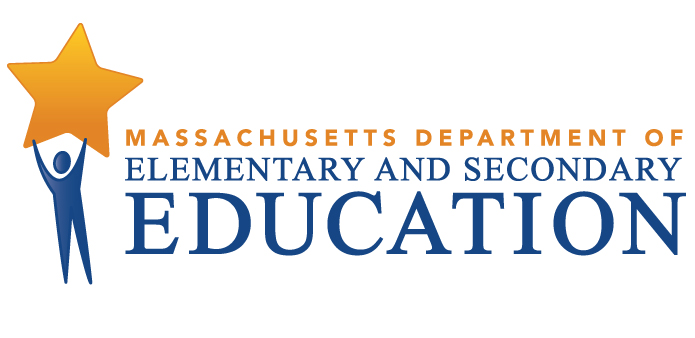 Willow Hill School, Inc.Willow Hill Day SchoolAPPROVED SPECIAL EDUCATION SCHOOLPROGRAM REVIEWREPORT OF FINDINGSDates of Onsite Visit: October 29-31, 2018Date of Draft Report: January 21, 2019Date of Final Report: March 13, 2019Corrective Action Plan Due: April 4, 2019Department of Elementary and Secondary Education Onsite Team Members:Helen Murgida, ChairpersonBridgette Mekkaoui, Team MemberJeffrey C. RileyCommissioner of Elementary and Secondary EducationPROGRAM AREAPARTIALLY IMPLEMENTEDNOT IMPLEMENTEDOTHER CRITERIA REQUIRING RESPONSEArea 1: Demonstration of Need and CapacityArea 2: Administration – Approvals, Licenses and Certificates DocumentationArea 4: Disclosure of InformationArea 5: Administration and Admissions Procedures Area 6: Educational Program Requirements -- Student Learning TimeArea 8: Educational Program Requirements – Individualized Education ProgramsArea 9: Educational Program Requirements -- Student Discipline and Behavior Management9.1, 9.4Area 10: Educational Staffing Requirements -- RatiosArea 11: Educational Staffing Requirements -- Personnel Policies11.3Area 12:  Educational Staffing Requirements -- Staff TrainingArea 13: Physical Facility and Equipment RequirementsArea 15:  Parent and Student InvolvementArea 16: Health and Medical ServicesArea 18: Student RecordsArea 19: Anti-HazingArea 20: Bullying Prevention and Intervention DEFINITION OF TERMS FOR THE RATING OF EACH COMPLIANCE CRITERION DEFINITION OF TERMS FOR THE RATING OF EACH COMPLIANCE CRITERION DEFINITION OF TERMS FOR THE RATING OF EACH COMPLIANCE CRITERION ImplementedImplementedThe requirement or criterion is substantially met.Implementation in ProgressThis rating is used for criteria containing new or updated legal requirements and means that the agency has implemented any old requirements contained in the criterion and is training staff or beginning to implement the new requirements in such a way that the onsite team anticipates that the new requirements will be implemented by the end of the school year.This rating is used for criteria containing new or updated legal requirements and means that the agency has implemented any old requirements contained in the criterion and is training staff or beginning to implement the new requirements in such a way that the onsite team anticipates that the new requirements will be implemented by the end of the school year.Partially ImplementedPartially ImplementedThe requirement, in one or several important aspects, is not entirely met.Not ImplementedNot ImplementedThe requirement is totally or substantially not met.Not Applicable or Not RatedNot Applicable or Not RatedThe requirement does not apply to the approved special education school program.AREA 1: DEMONSTRATION OF NEED AND CAPACITY CRITERIONNUMBERLegal Standard1.2 Program & Student Descriptions, Program Capacity28.09(2)(a)(2);28.09(2)(b)(2, 3, 7)A narrative is provided that describes: Identified population of students to be served;Ages of students;Educational characteristics; andBehavioral characteristics.NOTE: Program and Student Description must be consistent with ESE’s most recent approval of the program.Rating: ImplementedResponse Required: NoAREA 2: ADMINISTRATION - LEGAL AND FINANCIAL DOCUMENTATIONCRITERIONNUMBERLegal Standard2.2 Approvals, Licenses, Certificates of Inspection28.09(5)(b); 28.09(6)(b);7 CFR 210.3The program has current licenses, approvals, and certificates of inspection by state and local agencies.Safety Inspection. The program shall have an appropriate certificate of inspection from the Department of Public Safety or the local building inspector for each building to which students have access.Fire Inspection.  The program shall obtain a written report of an annual fire inspection from the local fire department.Local Board of Health permit (certificate to be obtained at least twice a year).Rating: ImplementedResponse Required: NoCRITERIONNUMBERLegal Standard2.3 EEC Licensure102 CMR 3.00(Residential Programs only)The residential program has a current, full license from the Department of Early Education and Care (EEC) (per 102 CMR 3.00).Rating: Not ApplicableResponse Required: NoDepartment of Elementary and Secondary Education Findings:
This finding is not applicable to day programs.AREA 4: DISCLOSURE OF INFORMATIONCRITERIONNUMBERLegal Standard4.2 Public Information and Postings28.09(6)(b), (d) and (e)The following information must be publicly posted:Current ESE approval certificate; andCurrent EEC License if applicable.The following information must be readily available:First aid procedures;Emergency procedures; andEmergency telephone numbers.Rating: ImplementedResponse Required: NoCRITERIONNUMBERLegal Standard4.4 Advance Notice of Proposed Program/Facility Change18.00;28.09 (5)(c)The program notifies the Department using the Department’s Form 1 (http://www.doe.mass.edu/pqa/sa_nr) and also notifies school districts and parents of any new policies and procedures and/or changes in current policies and procedures.Prior to any substantial change to the program or physical plant, the program provides written notification of intent to change to the Department.  Notice shall be given with sufficient time to allow the Department to assess the need for the proposed change and the effects of such change on the educational program.  The program must also provide written notification to the Department of any sudden and/or unexpected changes that may impact the overall health or safety of students and/or the delivery of services required by IEPs.Rating: ImplementedResponse Required: NoCRITERIONNUMBERLegal Standard4.5 Immediate Notification18.03(10); 18.05(7);28.09(12) (a, b)Pursuant to applicable regulations and agency policy this school is hereby providing immediate electronic notification to ESE for ANY student enrolled in its program (Massachusetts Student, Out-of-State Student or Privately Funded Student) concerning incidents that occur during SCHOOL HOURS ONLY, except for EMERGENCY TERMINATIONS which is for both school and residential hours.The death of any student; (Immediate verbal and written notification to the student’s parents/guardians and school district);The filing of a 51-A report with Department of Children and Families (DCF) OR a complaint filed with the Disabled Persons Protection Commission (DPPC), against the school or a school staff member, for abuse or neglect of any student;Any action taken by a federal, state, or local agency that might jeopardize the school’s approval with ESE (i.e. federal or state investigation; closure of intake);Any legal proceeding brought against the school or its employee(s) arising out of circumstances related to the care or education of any of its students;The hospitalization of a student (including out-patient emergency room visits) due to physical injury at school or previously unidentified illness, accident or disorder which occurs while the student is in the program;A student run from the program; andAny other incident of a serious nature that occurs to a student or staff in the program. (Some examples include: any police involvement, any media involvement, weapons, fire setting, alcohol or drug possession or use while in the program).FOR BOTH SCHOOL AND RESIDENTIAL HOURS:The emergency termination of a student pursuant to 28.09(12)(b).Rating: ImplementedResponse Required: NoAREA 5: ADMINISTRATION AND ADMISSION PROCEDURESCRITERIONNUMBERLegal Standard5.1 Student Admissions18.05(1)(b)(3); 18.05(2-3);28.09(11);MGL Ch. 71B, Sec. 2The program develops and implements a written admissions policy that includes the following:A statement that the program maintains a copy of its policies and procedures manual on site;A statement that the program provides written notice to the parents of enrolled students that copies of its policies and procedures manual are available upon request;A statement that the Physical Restraint Policy and Procedures are made available to parents of enrolled students;A statement that all newly enrolled students must be found eligible for special education and on an approved Individualized Education Program;Admission criteria;Admission procedures;Information required from referring school districts as part of the application process;Procedures followed to determine whether the student will be admitted;A statement that prior to admission documentation is required from a licensed physician of a complete physical examination of the student not more than twelve (12) months before admission;A statement that in the event of emergency placements, the program shall make provisions for a complete examination of the student within 30 days of admission; andA statement that prior to admission, and upon request, the Director of the program or designee will be available to the parents, student and the public school for an interview.  The interview shall include an explanation of the program’s purpose and services, policies regarding student and parent rights including student records, the health program including the procedures for providing emergency health care, and the procedure for termination of a student.  The interview will allow for the opportunity for the student and parents to see the facilities, meet the staff members and to meet enrolled students. Rating: ImplementedResponse Required: NoAREA 6: EDUCATIONAL PROGRAM REQUIREMENTS – STUDENT LEARNING TIMECRITERIONNUMBERLegal Standard6.1 Daily Instructional Hours/6.4 School Days Per Year27.04; 27.05(2); 28.09(9)(a)The program ensures that each student is scheduled to receive a minimum of the following instructional hours unless otherwise approved by ESE or a student’s IEP provides otherwise:Elementary – A total of: 10 month program – 900 hours11 month program – 990 hours12 month program – 1080 hoursSecondary – A total of:10 month program – 990 hours11 month program –1089 hours12 month program – 1188 hoursThe program ensures that, unless a student’s IEP provides otherwise, each elementary school student is scheduled for at least 900 hours of structured learning time a year and each secondary school student is scheduled for at least 990 hours of structured learning time a year (including physical education for all students, required by M.G.L. c. 71, § 3), within the required school year schedule. Where the approved special education program operates separate middle schools, at the beginning of the school year it designates each one as either elementary or secondary.NOTE: The program ensures that its structured learning time is time during which students are engaged in regularly scheduled instruction, learning or assessments within the curriculum of core subjects and other subjects as defined in 603 CMR 27.02. The program’s structured learning time may include directed study (activities directly related to a program of studies, with a teacher available to assist students); independent study (a rigorous, individually designed program under the direction of a teacher, assigned a grade and credit); technology-assisted learning; presentations by persons other than teachers; school-to-work programs; and statewide student performance assessments.  The hours spent in any type of structured learning time must be verified by the approved special education school program. Where the program counts independent study or a school-to-work program as structured learning time, it has guidelines that explain clearly how hours spent by students are verified.All programs are run for the following minimum number of days (exclusive of weekends, holidays and vacations):10 month program - 180 days11 month program - 198 days12 month program - 216 days Before the beginning of each school year, the program sets a school year schedule for each program. This schedule must contain the number of school days per year ESE approved the program to operate and include at least five additional school days to account for unforeseen circumstances (i.e., snowstorms, flood, etc.).Rating: ImplementedResponse Required: NoAREA 8: EDUCATIONAL PROGRAM REQUIREMENTS – INDIVIDUALIZED EDUCATION PROGRAMSCRITERIONNUMBERLegal Standard8.4 Program Modifications and Support Services for English Language Learners (ELLs)M.G.L. c. 71A; Title VI of the Civil Rights Act of 1964The program shall develop a written plan to implement necessary program modifications and support services to identify and effectively serve English language learners (ELLs). Such program modifications and support services comply with applicable state law (M.G.L. c. 71A) and federal law (Title VI).The program must acknowledge it is responsible to serve ELLs.The program must affirm its willingness to accept ELL students into its program.The student must be afforded the same opportunity to access and participate in the program’s services, activities and other benefits as all other students; andUnless the student’s IEP specifies otherwise, the student must receive:sheltered content instruction from a trained and qualified teacher; and additional instruction in English as a Second Language by a certified ESL teacher.Rating: ImplementedResponse Required: NoCRITERIONNUMBERLegal Standard8.5 Current IEP & Student Roster28.09(5)(a)The program has on file a current IEP for each publicly funded Massachusetts student that has been issued by the responsible public school district and consented to and dated by the student’s parent(s)/guardian(s) or student, when applicable.Rating: ImplementedResponse Required: NoCRITERIONNUMBERLegal Standard8.8 IEP – Progress Reports 28.07(3);34 CFR 300.320(a)(3)(i, ii)Progress Reports and ContentProgress reports must reflect the IEP goals and objectives most recently issued by the responsible school districts and consented to by the parents/guardians/students.Parents/guardians/students shall receive reports on the students’ progress towards reaching the goals and objectives set in the IEPs most recently issued by the responsible school districts and consented to by the parents/guardians/students; andProgress reports must be sent to the parents/guardians/students, public school districts and state agencies, as applicable, by the approved special education school program.Rating: ImplementedResponse Required: NoAREA 9: EDUCATIONAL PROGRAM REQUIREMENTS – STUDENT DISCIPLINE AND BEHAVIOR SUPPORTCRITERIONNUMBERLegal Standard9.1 Policies and Procedure for Behavior Support18.03(7)(b)(2) 18.05(5); 28.09(11); 46.00The program develops and implements a written behavior support policies and procedures consistent with new regulations under 603 CMR 46.00 regarding appropriate responses to student behavior that may require immediate intervention.Behavior support policies shall be reviewed annually and be provided to program staff and made available to parents of enrolled students.  The behavior support policies shall include:Methods for preventing student violence;Methods for preventing self-injurious behavior and suicide;A description and explanation of the program’s alternatives to physical restraint;A description of the program’s training requirements for staff;A description of the program’s reporting requirements and follow-up procedures;A description including timelines of the program’s procedure for receiving and investigating complaints regarding behavior support policies;A description of the procedures to be followed for implementing the behavior support reporting requirements;A description of the program’s procedure for making both oral and written notification to the parent; andA procedure for the use of time-out.NOTE:  Meals shall not be withheld as a form of punishment or behavior management.  No student shall be denied or unreasonably delayed a meal for any reason other than medical prescriptions.NOTE:  While approved special education school programs are required to adhere to all regulations in 603 CMR 46.00 “Prevention of Physical Restraint and Requirements If Used”, the Department is reviewing only the elements included under the “Requirements” column at this time.NOTE:  Behavior support training must be provided to all program staff within the first month of the school year regarding the behavior support policies and the requirements when such procedures are implemented.OR For employees hired after the school year begins, behavior support training must be provided and completed within one month of the date of hire of the employee.Rating: Implementation In ProgressResponse Required: YesDepartment of Elementary and Secondary Education Findings:
A review of documentation indicated that while the Behavior Support Policy was submitted in the correct format, it did not include all of the required elements as required in this criterion.CRITERIONNUMBERLegal Standard9.1(a) Student Separation Resulting from Behavior Support18.05(5)(i);46.04(1)(j)If the program’s behavior support policy and procedures result in a student separating from the group or program activities, it shall include:A requirement that students shall be continuously observed by a staff member and staff shall be with the student or immediately available to the student at all times;A procedure for obtaining principal approval of time-out for more than 30 minutes based upon the individual student’s continuing agitation; andA requirement that time out shall cease as soon as the student has calmed.NOTE: While approved special education school programs are required to adhere to all regulations in 603 CMR 46.00 “Prevention of Physical Restraint and Requirements If Used”, the Department is reviewing only the elements included under the “Requirements” column at this time.Rating: ImplementedResponse Required: NoCRITERIONNUMBERLegal Standard9.4 Physical Restraint18.05(5); 46.00The program shall have a written policy on the use of physical restraint and administer physical restraint in accordance with the requirements of 603 CMR 46.00.The program administers physical restraint only in emergency situations of last resort when needed to protect a student and/or member of the school community from assault or imminent, serious, physical harm and with extreme caution in order to prevent or minimize any harm to the student as a result of the use of physical restraint.  Physical restraint policies, procedures and training of all staff must include these requirements.Physical restraint policies and procedures must include the following:Methods for engaging parents and students in discussions about restraint prevention and use;A description and explanation of the method of physical restraint used by the program in an emergency situation;A statement prohibiting seclusion, medication restraint, mechanical restraint and prone restraint unless permitted under 603 CMR 46.03(1)(b);Physical restraint shall be used only in emergency situations of last resort, after other lawful and less intrusive alternatives have failed or been deemed inappropriate;A description of the program’s procedure for conducting periodic review of data and documentation on the program’s use of restraint; A description of the program's training requirements for all staff; A description of the intensive training for staff who serve as restraint resources for the program; Reporting requirements and follow-up procedures for reports to parents/guardians and to the Department;A procedure for receiving and investigating complaints regarding restraint practices, including timelines; andThe principal or director or his/her designee shall maintain an on-going record of all reported instances of physical restraint, which shall be made available for review by the parent/guardian or the Department upon request.NOTE:  A residential educational program must comply with ESE restraint requirements under 603 CMR 46.00 during school hours and EEC restraint requirements under 102 CMR 3.00 during residential hours.NOTE:  A program within a program or facility subject to M.G.L. c. 123 or Department of Mental Health Regulations must comply with the restraint requirements of M.G.L. c. 123, 104 CMR 27.12 or 104 CMR 28.05, where applicable.NOTE:  While approved special education school programs are required to adhere to all regulations in 603 CMR 46.00 “Prevention of Physical Restraint and Requirements If Used”, the Department is reviewing only the elements included under the “Requirements” column at this time.NOTE:  Physical restraint training must be provided to all program staff within the first month of the school year regarding restraint prevention and the requirements when restraint is used.ORFor employees hired after the school year begins, physical restraint training must be provided and completed within one month of the date of hire of the employee.Rating: Implementation In ProgressResponse Required: YesDepartment of Elementary and Secondary Education Findings:
A review of documentation and interviews indicated that the Physical Restraint Policy and Procedures did not include all required elements.CRITERIONNUMBERLegal Standard9.7 Terminations18.05(7); 28.09(12)(b)The program develops and implements a written termination policy that includes provisions regarding both Planned Terminations and Emergency Terminations.The policy must include the following:Planned Terminations: The program shall notify the public school district of the need for an IEP review meeting and provides notice of this meeting to all appropriate parties ten (10) days in advance of the intended date of the meeting. The purpose of the meeting will be to develop a clear and specific termination plan for the student that shall be implemented in no less than thirty (30) days unless all parties agree to an earlier termination date.Emergency Terminations: In circumstances where the student presents a clear and present threat to the health and safety of him/herself or others, the program shall follow the procedures required under 603 CMR 28.09(12)(b) and immediately notify the Department of Elementary and Secondary Education.The program shall not terminate the enrollment of any student, even in emergency circumstances, until the enrolling public school district is informed and assumes responsibility for the student. At the request of the public school district, the program shall delay termination of the student for up to two calendar weeks to allow the public school district the opportunity to convene an emergency Team meeting or to conduct other appropriate planning discussions prior to the student's termination from the special education school program. With the mutual agreement of the program and the public school district, termination of enrollment may be delayed for longer than two calendar weeks.Rating: ImplementedResponse Required: NoAREA 10: EDUCATIONAL STAFFING REQUIREMENTS - RATIOSCRITERIONNUMBERLegal Standard10.1 Staffing for Instructional Groupings28.06(6)(d);28.09(7)(e)The program shall have instructional groupings that do not exceed 1) the approved ESE Student: Licensed Educator Ratio and 2) the approved ESE Student: Licensed Educator and Aide Ratio.Student: Licensed Educator Ratio is defined as the number of licensed special education teachers, licensed regular education teachers or licensed related service providers to the number of students within an instructional group.Student: Licensed Educator and Aide Ratio is defined as the number of licensed special education teachers, licensed regular education teachers or licensed related service providers, and the number of aides (teacher aide, paraprofessional, direct care staff, behaviorist) to the number of students within an instructional group.NOTE: If a program chooses, they may include the dates of birth for each student on the block schedules for criterion 10.1 which would satisfy the documentation requirements for both criteria 10.1 and 10.2.Rating: ImplementedResponse Required: NoCRITERIONNUMBERLegal Standard10.2 Age Range28.06(6)(f, g)The program shall ensure that the ages of the youngest and oldest child in any instructional grouping shall not differ by more than forty-eight months (4 years).Prior to exceeding the forty-eight month timeframe, an Alternative Compliance Waiver (http://www.doe.mass.edu/pqa/sa_nr) must be requested and approved by the Department.NOTE: If a program chooses, they may include the dates of birth for each student on the block schedules for criterion 10.1 which would satisfy the documentation requirements for both criteria 10.1 and 10.2.Rating: ImplementedResponse Required: NoAREA 11: EDUCATIONAL STAFFING REQUIREMENTS - PERSONNEL POLICIESCRITERIONNUMBERLegal Standard11.1 Personnel Policies and Procedures Manual 18.05(11); 18.05(11)(c)(1); 28.09(7); 28.09(11)(a);M.G.L. c. 71, § 38R; 42 U.S. Code § 16962; ESE Advisory on CORI revised 5/7/07; 603 CMR 26.00 as amended by Chapter 199 of the Acts of 2011The program shall develop and implement a written personnel policies and procedures manual that describes:Criteria and procedures for hiring. This must include the school’s Criminal Offender Record Information (CORI) policy regarding CORI checks on employees, volunteers, interns and transportation providers whose responsibilities bring them into direct and unmonitored contact with students (upon initial hire and every three years thereafter).    [NOTE: A residential program licensed by EEC does not need to conduct independent CORI checks where those checks have been done through EEC];Procedures for Criminal History Record Information (CHRI);Procedures for evaluation of staff; andA statement of equal employment/educational opportunities in regard to race, color, sex, gender identity, religion, national origin, sexual orientation, disability or homelessness.Rating: ImplementedResponse Required: NoCRITERIONNUMBERLegal Standard11.2 Administrative Responsibility18.05(11)(a, b)The program shall designate one person who will have administrative responsibility over the operation of the program.The administrator or designee shall be on the premises at all times during school hours while the program is in operation.  All staff on duty shall know who is responsible for administration of the program at any given time.Rating: ImplementedResponse Required: NoCRITERIONNUMBERLegal Standard11.3 Educational Administrator Qualifications 28.09(5)(a); 28.09(7)(a); 603 CMR 44.00  At least one staff member shall be designated as the educational administrator for the program. Such person shall be assigned to supervise the provision of special education services in the program and to ensure that the services specified in each student’s IEP are delivered. The educational administrator shall either possess licensure as a special education administrator or possess all of the following:License as a special educator;A minimum of a master's degree in special education or a related field; andA minimum of one year of administrative experience.Rating: Not ImplementedResponse Required: YesDepartment of Elementary and Secondary Education Findings:
A review of staff records and interviews indicated that the program did not have a qualified person to serve in the role of Educational Administrator.CRITERIONNUMBERLegal Standard11.4 Teachers(Special Education Teachers and General  Education Teachers)18.05(11)(f); 28.09(5)(a); 28.09(7)(b, c); 34 CFR 300.321The program must ensure that all teaching staff have teaching licenses appropriate to meet the needs of the population being served pursuant to the requirements of 603 CMR 7.00 and, additionally, must adhere to the following requirements:To the extent that unlicensed staff is providing special education services, such services shall be designed or supervised by a licensed special educator; andTo the extent that general education teachers are providing special education services, they shall do so in coordination with the licensed special education teacher.The number of special education teachers and the number of general education teachers must correspond with the most recently approved ESE Staffing Plan.Rating: ImplementedResponse Required: NoCRITERIONNUMBERLegal Standard11.5 Related Services Staff 28.09(7)(d)All staff providing or supervising the provision of related services (including medical personnel identified in criterion 16.2 Physician Consultation, 16.3 Nursing, as well as all consultants) shall be appropriately certified, licensed or registered in their professional areas.Rating: ImplementedResponse Required: NoCRITERIONNUMBERLegal Standard11.6 Master Staff Roster28.09(7)The program maintains a master list of ALL staff for every position within the program. The staff positions must correspond to the most recent approved ESE Staffing Plan.  This list must include job titles along with their corresponding Uniform Financial Report (UFR) titles, UFR numbers and full-time equivalents (FTEs). This list may include, but is not limited to:AdministratorsSpecial education teachersGeneral education teachers Related service providers Registered NursesDirect care workersDirect care supervisorsClerical and maintenance staffPsychologistsSocial workersProgram supportConsultantsNOTE:  In addition, identify any other positions not included in the most recently approved ESE Staffing Plan (e.g., 1:1 paid for by school district or additional positions funded by the agency).NOTE:  Any changes/discrepancies from the last most recently approved ESE Staffing Plan (through approval of Form 1, Extraordinary Relief, Special Circumstances, Program Reconstruction) must be documented in the far right column on the Master Staff Roster.Rating: ImplementedResponse Required: NoCRITERIONNUMBERLegal Standard11.12  Equal AccessMass. Const. amend. Art. 114; M.G.L. c. 76, § 5; 603 CMR 26.00, as amended by chapter 199 of the Acts of 2011; Title VI: 42 U.S.C.2000d; 34  CFR 100.3(a), (b); Title IX: 20 U.S.C.1681 and 34 CFR 106; Section 504: 29 U.S.C. 794 and 34 CFR 104; Title II: 42 U.S.C. 12132 and 28 CFR 35.130; ESEA, Part C, § 721The program provides all students with equal access to services, facilities, activities and benefits regardless of race, color, sex, gender identity, religion, national origin, sexual orientation, disability or homelessness.Rating: ImplementedResponse Required: NoAREA 12:  EDUCATIONAL STAFFING REQUIREMENTS -  STAFF TRAININGCRITERIONNUMBERLegal Standard12.1 New Staff Orientation and Training  18.05(11)(g, i); 28.09(7)(f)The program shall develop and implement a written plan for new staff orientation and training that is consistent with the needs of the student population and includes an orientation and training program which includes the following:Program’s philosophy,Organization,Program,Practices,Goals,ESE required topics (12.2 a-f), andProvisions for orientation of interns or volunteers must be made, if applicable.  If not applicable, please indicate so.NOTE: New staff may must receive restraint training within one month of hire and shall not use restraint until training has been completed.  New staff may not have direct care duties with students until all mandated training topics have been covered.Rating: ImplementedResponse Required: NoCRITERIONNUMBERLegal Standard12.2 In-Service Training Plan and Calendar18.03(3);18.03(10);18.05(9)(e)(1);18.05(9)(f)(3)(c);18.05(9)(f)(9)(d);18.05(9)(i);18.05(10);18.05(11)(h);28.09(7)(f);28.09(9)(b);28.09(10);Title VI: 42 U.S.C. 2000d; 34 CFR 100.3;EEOA: 20 U.S.C. 1703(f); Title IX: 20 U.S.C. 1681; 34 CFR 106.31-106.42;M.G.L. c. 76, § 5; 603 CMR 26.00 as amended by Chapter 199 of the Acts of 2011; M.G.L. c. 71, §§ 37O (e)(2)All staff, including new employees, must participate in annual in-service training on average at least two hours per month.  Provisions for annual in-service training of interns and volunteers must be made, if applicable.  If not applicable, please indicate so. The following topics are required in-service training topics and must be provided annually to all staff:Reporting abuse and neglect of students to the Department of Children and Families and/or the Disabled Persons Protection Commission;Student discipline and behavior support procedures;Program’s use of physical restraints;Runaway policy;Emergency procedures including, but not limited to, evacuation drills, emergency drills, utilization of the alarm system and evacuations in instances of fire or natural disaster;Civil rights responsibilities (discrimination and harassment) regarding race, color, sex, gender identity, religion, national origin, sexual orientation, disability and homelessness;Bullying prevention and intervention;Medication administration, if applicable;Discussion of medications students are currently taking and their possible side effects;Transportation safety (for staff with transportation-related job responsibilities); andStudent record policies and confidentiality issues.The following additional topics are required in-service training topics and must be provided annually to all teaching staff:How the learning standards of the Massachusetts Curriculum Framework are incorporated into the program’s instruction; andProcedures for inclusion of all students in Massachusetts Comprehensive Assessment System (MCAS).Rating: ImplementedResponse Required: NoAREA 13: PHYSICAL FACILITY AND EQUIPMENT REQUIREMENTSCRITERIONNUMBERLegal Standard13.2 Description of Physical Facility18.04;28.09(8)Classroom Space:Each room or area that is utilized for the instruction of students shall be adequate with respect to the number of students, size and age of students and students’ specific educational needs, physical capabilities and educational/vocational activities.Other facilities used by students:All areas, including but not limited to, floors, ceilings and walls, are clean, well maintained and free from safety hazards; andApproved special education school programs shall provide the facilities, textbooks, equipment, technology, materials, and supplies needed to provide the special education and related services specified on the IEPs of enrolled students.Rating: ImplementedResponse Required: NoCRITERIONNUMBERLegal Standard13.4 Physical Facility/Architectural Barriers18.04(8); Mass/ Const. amend. Art. 114;Section 504: 29 U.S.C. 794 and 34 CFR 104.21, 104.22; Title II: 42 U.S.C. 12132; 28 CFR 35.149, 35.150The program shall assure that students with limited mobility have access, free from barriers to their mobility, to those areas of the buildings and grounds to which such access is necessary for the implementation of the IEPs for such students. All programs receiving federal funds shall meet the requirements of Section 504 of the Rehabilitation Act of 1973.A program which enrolls students requiring wheelchairs shall have at least one entrance without steps and wide enough for a wheelchair, for each building utilized in carrying out the IEPs for such students.If any part of the program is not accessible to students with limited physical mobility, a plan and timetable shall be provided that describes how the program will make all programs and appropriate buildings accessible.Rating: ImplementedResponse Required: NoCRITERIONNUMBERLegal Standard13.7 Library/Resources18.04(6)(b)In addition to the regular instructional area, the program shall have a variety of materials appropriate to the age and abilities of the students enrolled, and available to all enrolled students.Rating: ImplementedResponse Required: NoAREA 15:  PARENT AND STUDENT INVOLVEMENTCRITERIONNUMBERLegal Standard15.1 Parental Involvement and Parents’ Advisory Group18.05(4)(a)The program shall have a written plan for involving parents and shall have a Parents’ Advisory Group that shall advise the program on matters that pertain to the education, health and safety of the students in the program.The program shall designate a staff person to support the Parents’ Advisory Group.Rating: ImplementedResponse Required: NoCRITERIONNUMBERLegal Standard15.3 Information to be Translated into Languages Other Than English 28.07(8); 46.06(3)M.G.L. c. 76, § 5; 603 CMR 26.02(2);Title VI; EEOA: 20 U.S.C. 1703(f)When students have parents or guardians with limited English language skills, the program ensures that important school information is sent to them in a timely manner and provided to them in a language that they understand, either through written translations of documents or through oral interpreters.Rating: ImplementedResponse Required: NoCRITERIONNUMBERLegal Standard15.5 Parent Consent and Required Notification28.02(4);18.05(8); 18.05(9)(f)(1); 18.05 (9)(j);  M.G.L. c. 71, § 32AThe program shall develop and implement policy and procedures to work with school districts  to obtain the following consents:Annual:Emergency medical treatment,Medication Administration (when applicable),Behavior Support Policies and Procedures, andBullying Prevention and Intervention Plan.When applicable:Notification to parents/guardians pursuant to Parental Notification Law M.G.L. c. 71, § 32A concerning curriculum that primarily involves human sexual education or human sexuality issues.Rating: ImplementedResponse Required: NoCRITERIONNUMBERLegal Standard15.8 Registering Complaints and Grievances –Parents, Students and Employees18.05(1)(b)(16); 603 CMR 26.00, as amended by Chapter 199 of the Acts of 2011;Title IX: 20 U.S.C. 1681 and 34 CFR 106.8; Section 504: 29 U.S.C. 794 and 34 CFR 104.7; Title II: 42 U.S.C. 12132 and 28 CFR 35.107The approved special education school program shall develop, implement and make available to parents/guardians and, when applicable, students a set of written procedures that may be used to register complaints regarding the student’s education and care at the school that includes specific timelines and the appeals process.The approved special education school program must adopt and publish grievance procedures for students providing for prompt and equitable resolution of complaints alleging discrimination based on legally protected categories (race, color, sex, gender identity, religion, national origin, sexual orientation, disability or homelessness) that includes specific timelines and the appeals process.The approved special education school program must adopt and publish grievance procedures for employees providing for prompt and equitable resolution of complaints alleging discrimination based on legally protected categories (race, color, sex, gender identity, religion, national origin, sexual orientation, disability or homelessness) that include specific timelines and the appeals process.Rating: ImplementedResponse Required: NoAREA 16: HEALTH  AND MEDICAL SERVICESCRITERIONNUMBERLegal Standard16.2 Physician Consultation18.05(9)(a)M.G.L  c. 71, §§ 53, 53A, and 53B The program shall have a licensed physician available for consultation.NOTE:  School Physician means a physician appointed by a School Committee or Board of Health in accordance with M.G.L c. 71, §§ 53, 53A, and 53B or, in the case of a private program, by the Board of Trustees.Rating: ImplementedResponse Required: NoCRITERIONNUMBERLegal Standard16.3 Nursing 18.05(9)(b);M.G.L. c. 112M.G.L. c. 71, §§ 53, 53A, and 53BThe program shall have a Registered Nurse available depending upon the health care needs of the program’s population.Rating: ImplementedResponse Required: NoCRITERIONNUMBERLegal Standard16.7 Preventive Health Care 18.05(9)(g)(1); 18.05(9)(g)(4)The program shall describe in writing a plan for the preventive health care of students: 603 CMR 18.05(9)(g)(1) DentalThe program, in cooperation with the student's parent(s)/guardian(s) and/or human service agency, which is responsible for payment, shall make provision for each student to receive an annual comprehensive dental examination.603 CMR 18.05(9)(g)(1) PhysicalThe program, in cooperation with the student's parent(s)/guardian(s) and/or human service agency which is responsible for payment, shall make provision for each student to receive an annual comprehensive medical examination. The program shall require a written report from the physician(s) of the results of the examination and any recommendation and/or modification of the student's activity.The program shall provide a locked, secure cabinet to keep all toxic substances, medications, sharp objects and matches out of the reach of students. Toxic substances must be labeled with contents and antidote. Medications and medical supplies should not be locked in the same cabinet as other toxic substances.NOTE: A newly enrolled student must have a documented physical within one year prior to their entrance to the program or the program must coordinate with the parents/guardians for the student to obtain a physical examination within 30 days of admission.Rating: ImplementedResponse Required: NoCRITERIONNUMBERLegal Standard16.11 Student Allergies18.05(9)(h)The program shall develop and implement written policy and procedures for protecting a student from exposure to foods, chemicals, or other materials to which they are allergic, as stated by their physician/medical assessment.Rating: ImplementedResponse Required: NoAREA 18: STUDENT RECORDSCRITERIONNUMBERLegal Standard18.1 Confidential-ity of Student Records23.07(1);28.09(5)(a); 28.09(10);  M.G.L. c. 71, § 34HPrograms shall keep current and complete files for each publicly funded enrolled Massachusetts student and shall manage such files consistent with the Massachusetts Student Record Regulations  of 603 CMR 23.00 and M.G.L. c. 71, § 34H.A log of access shall be kept as part of each student’s record.  If parts of the student record are separately located, a separate log shall be kept with each part.  The log shall indicate all persons who have obtained access to the student record, stating:the name, position and signature of the person releasing the information;the name, position and, if a third party;the affiliation if any, of the person who is to receive the information;the date of access;the parts of the record to which access was obtained; andthe purpose of such access.Rating: ImplementedResponse Required: NoAREA 19: ANTI-HAZINGCRITERIONNUMBERLegal Standard19 Anti-HazingM.G.L. c. 269, §§ 17 through 19The program director of each school program serving secondary school age students issues a copy of M.G.L. c. 269 §§ 17 through 19, to every student enrolled full-time, and every student group, student team, or student organization, including every unaffiliated student group, student team, or student organization;A copy of the school program's anti-hazing disciplinary policy that has been approved by the program's Board of Directors.By October 1st of each year:Each school program serving secondary school age students files, at least annually, a report with the Department certifying:Its compliance with its responsibility to inform student groups, teams, or organizations, and every full-time enrolled student, of the provisions of M.G.L. c. 269 §§ 17 through 19;Its adoption of a disciplinary policy with regard to the organizers and participants of hazing; andThat the hazing policy has been included in the student handbook or other means of communicating school program policies to students.Rating: ImplementedResponse Required: NoAREA 20: BULLYING PREVENTION AND INTERVENTION CRITERIONNUMBERLegal Standard20 Bullying Prevention and InterventionM.G.L. c. 71, s. 37H, as amended by Chapter 92 of the Acts of 2010; M.G.L. c. 71, s. 37O(d), (e)(IDEA-97)Employee handbooks/policies and procedures must contain relevant sections of the Bullying Prevention and Intervention Plan relating to the duties of faculty and staff and relevant provisions addressing the bullying of students by a school staff member.Each year all approved special education school programs must give parents/guardians annual written notice of the student-related sections of the Bullying Prevention and Intervention Plan.Each year all approved special education school programs must provide all staff with annual written notice of the Bullying Prevention and Intervention Plan.All approved special education school programs must implement, for all school staff, professional development that includes developmentally appropriate strategies to prevent bullying incidents; developmentally appropriate strategies for immediate, effective interventions to stop bullying incidents; information regarding the complex interaction and power differential that can take place between and among a perpetrator, victim and witnesses to the bullying; research findings on bullying, including information about specific categories of students who have been shown to be particularly at risk for bullying in the school environment; information on the incidence and nature of cyber-bullying; and internet safety issues as they relate to cyber-bullying.Rating: ImplementedResponse Required: NoCPRPrivateFindingsMasterTemplate.dot  version: 20180312CPRPrivateFindingsMasterTemplate.dot  version: 20180312CPRPrivateFindingsMasterTemplate.dot  version: 20180312File Name:WillowHillSchoolInc_50970000_PRFinal_2019.docLast Revised on: March 13, 2019Prepared by:NMM